Информация  о проведении   конкурса  рисунков «Вместе-  против корруппции»22  октября  2020 года  членами школьного  клуба «Адал ұрпақ»  проведен конкурс рисунков.Цель конкурса: формирование антикоррупционного мировоззрения учащихся,  воспитание у обучающихся негативного отношения к коррупции;развитие навыка антикоррупционного поведения;развитие творческих способностей учащихся.В конкурсе  принимали  участия  учащиеся 6-7  классов. Всем  участникам  вручены  грамоты. Молодцы!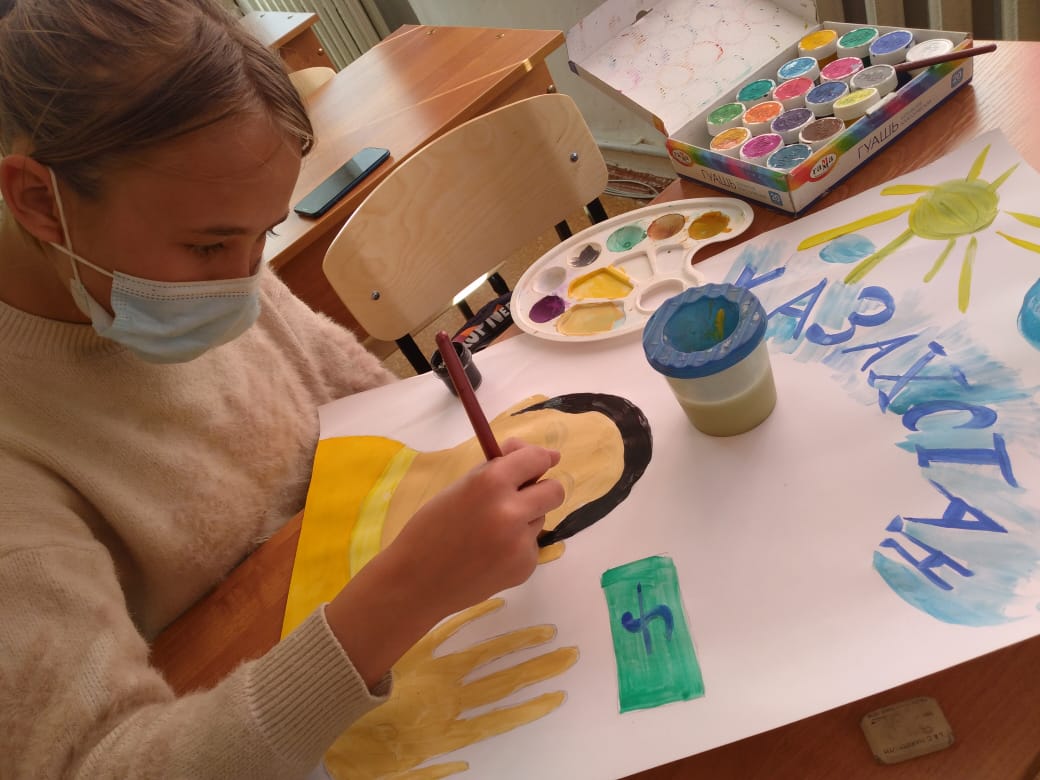 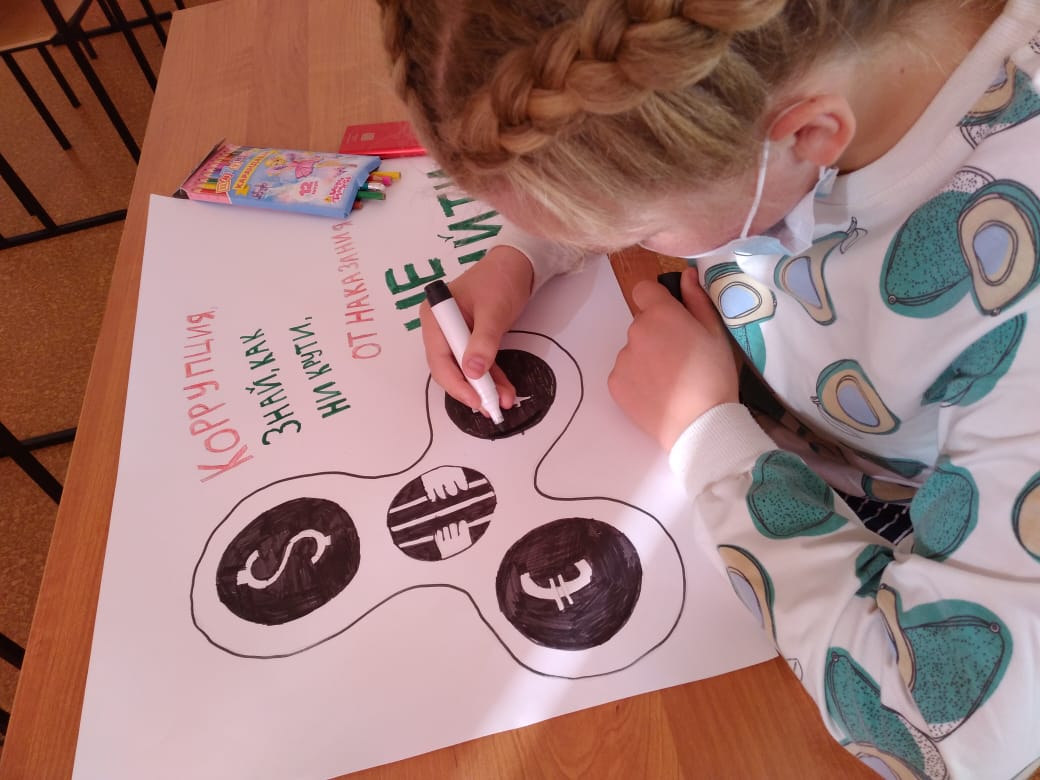 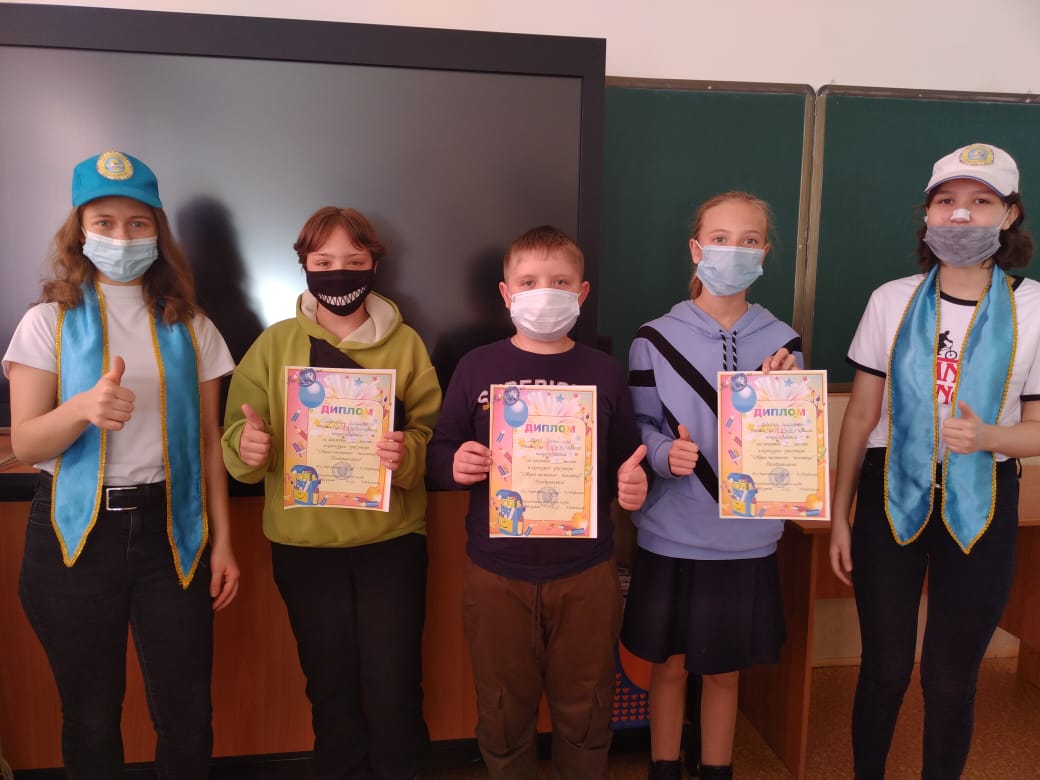 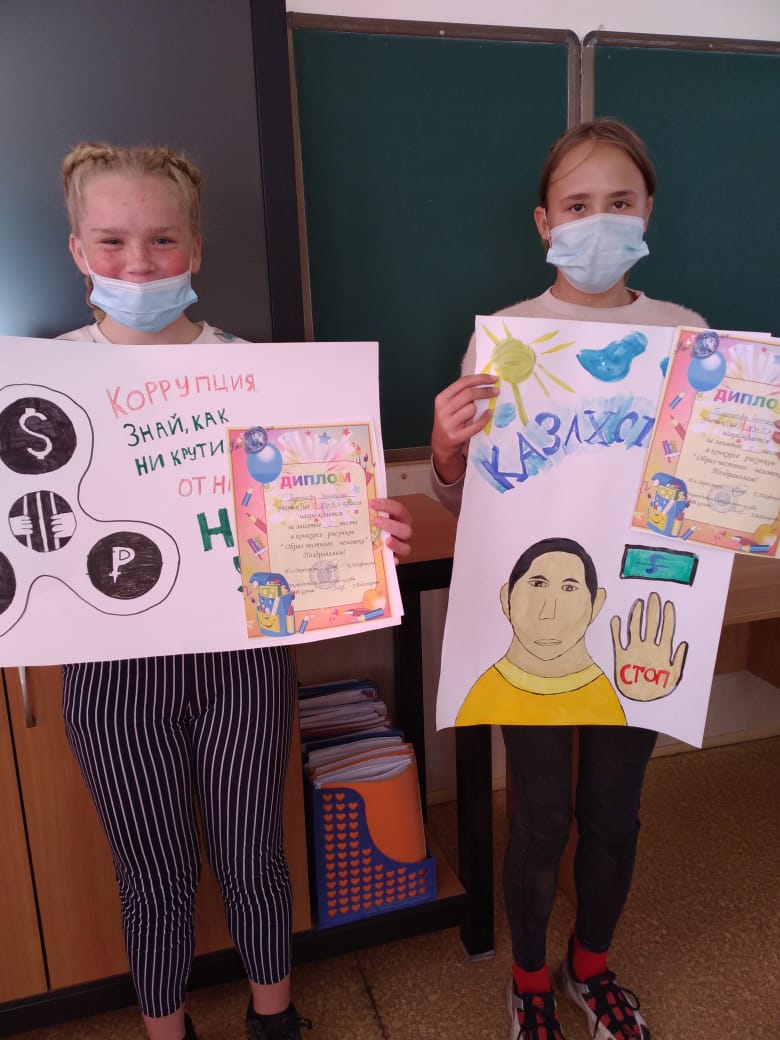 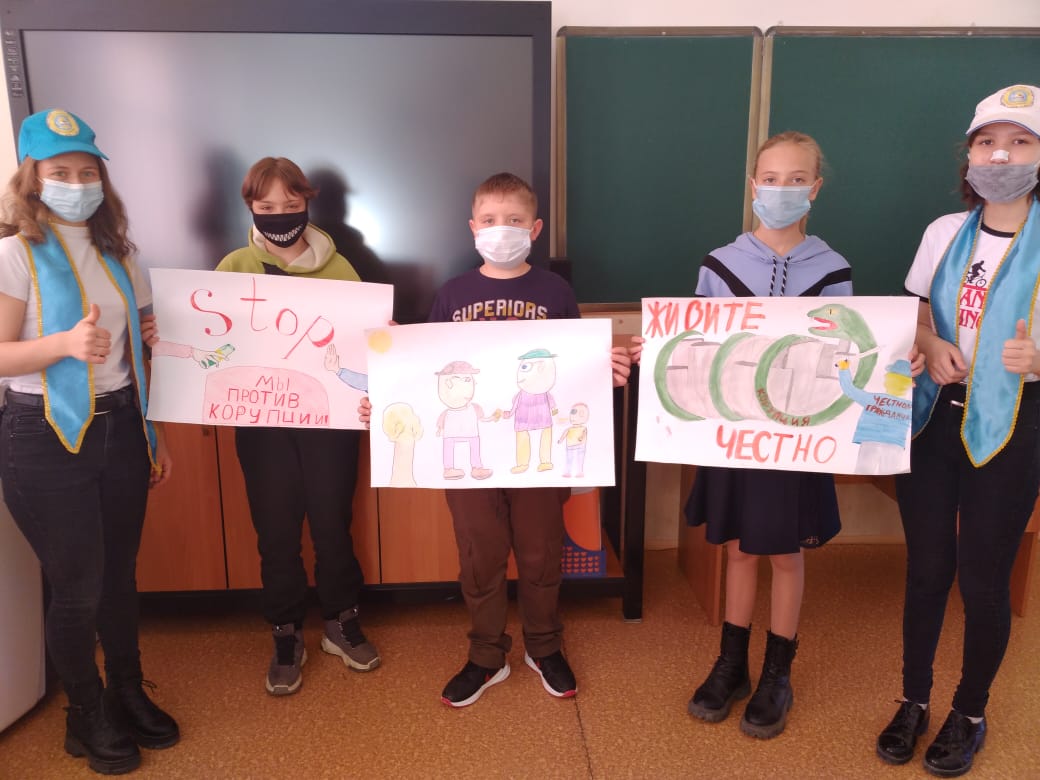 